ANGLICKÝ JAZYK 6. ROČNÍK 22.5.opakování slovní zásoby – 3. lekcepracovní sešit str. 14, 15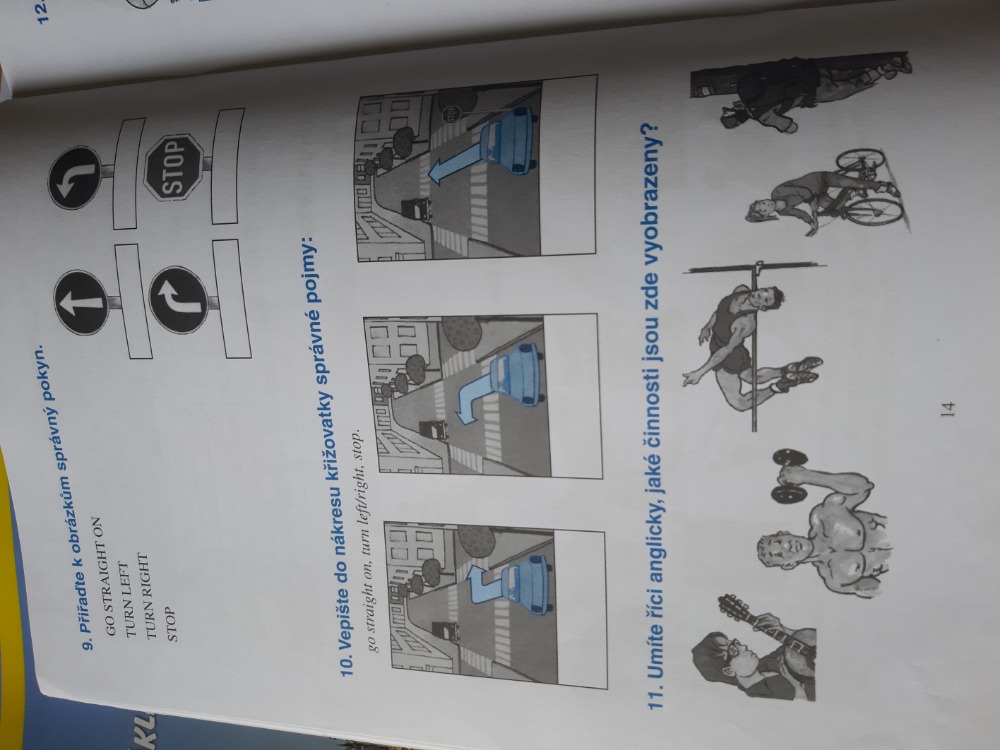 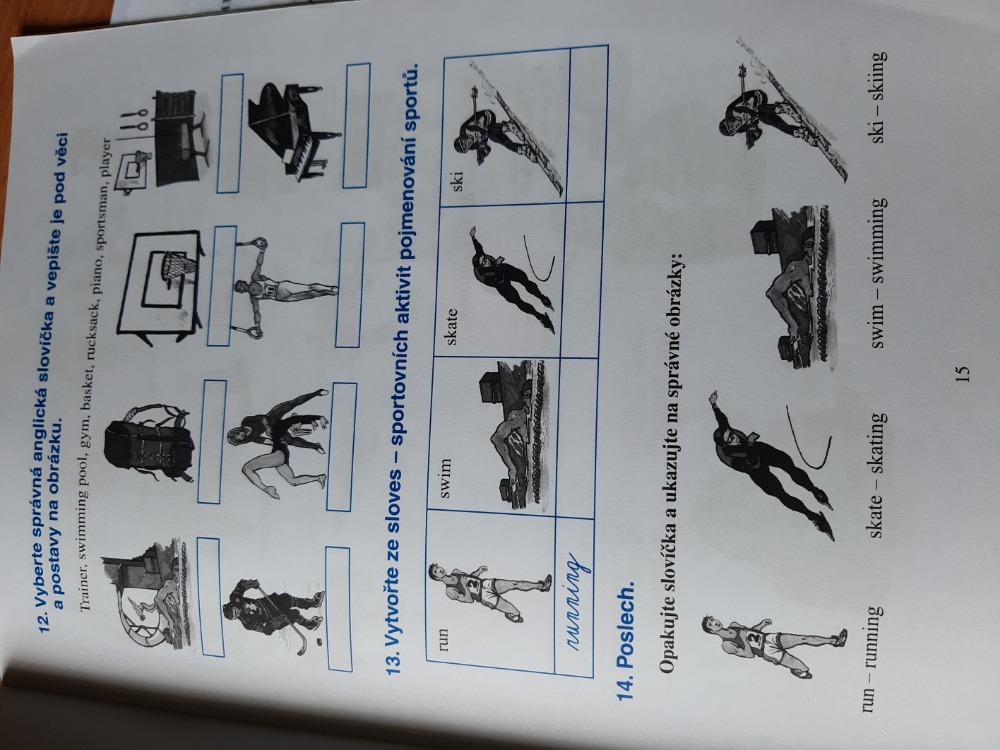 